3.4. Для участия в Конкурсе каждый участник вносит организационный взнос в размере 50 рублей. Организационный взнос за участие в Конкурсе  оплачивается при предоставлении конкурсной работы, заявки и согласия на обработку персональных данных.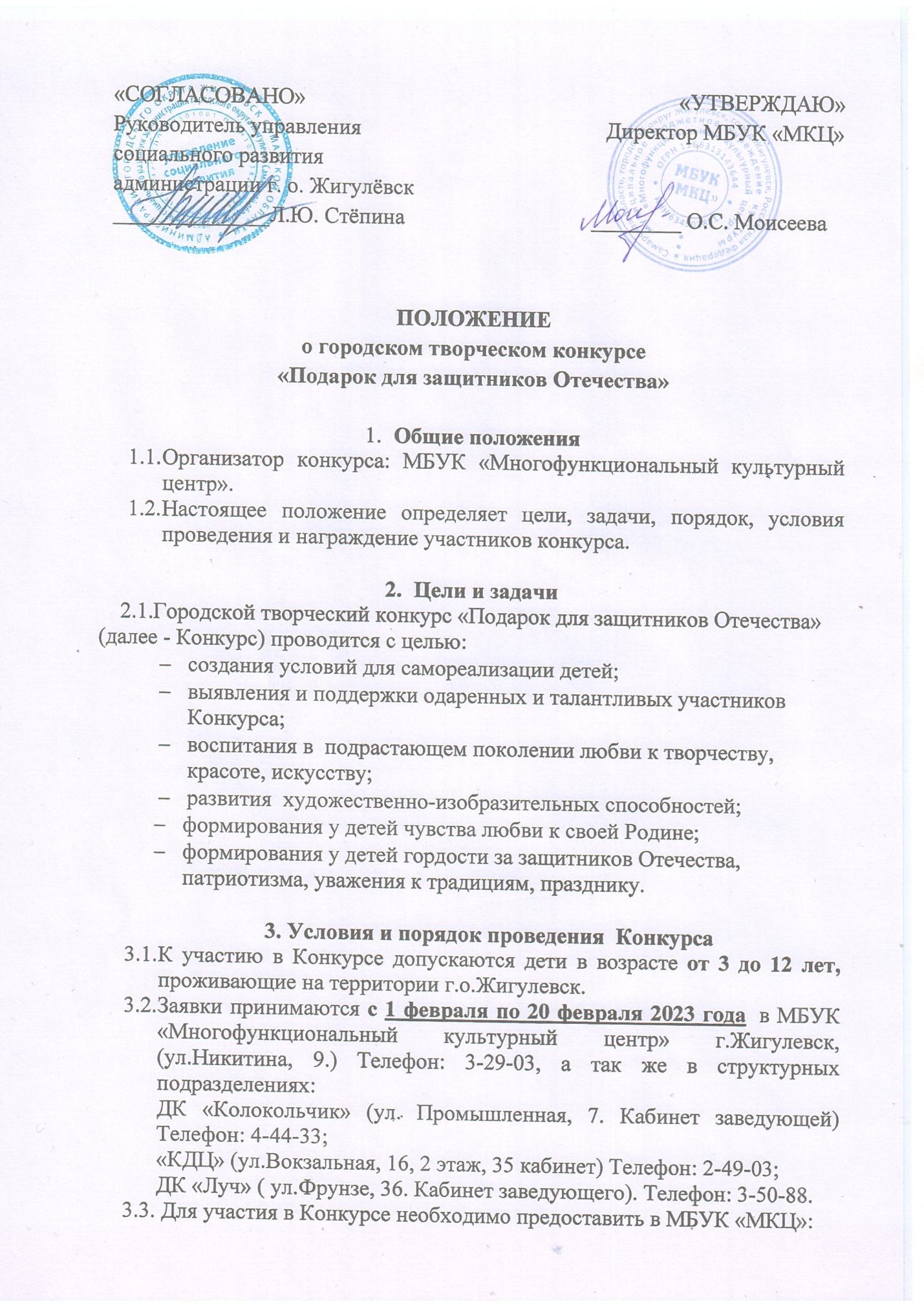 3.5.Поступившие на Конкурс работы не возвращаются. Организаторы Конкурса оставляют за собой право некоммерческого использования конкурсных материалов для организации выставочных проектов с сохранением авторства, без дополнительных условий;3.6.Подача работ на Конкурс означает согласие авторов и их законных представителей с условиями Конкурса.3.7. Дополнительную информацию можно получить у художественного руководителя Ежиковой Александры Васильевны: тел. 8(84862)32-9-03;  культорганизатора Гуреевой Елизаветы Алексеевны: тел. 89170342009.Email: mbuk-mkc@mail.ru                                  4.Номинации конкурсаКонкурс проводится по следующим номинациям:«Открытка моему защитнику». Допустимый формат работы А5, А4, А3. Работа в данной номинации выполняется в произвольной  технике (масло, акварель, тушь, карандаши, мелки, гуашь, коллаж, компьютерная графика). Рисунки должны соответствовать тематике конкурса – изображать героев прошлого или современных военнослужащих, героев Специальной военной операции. «Письмо солдату».  Принимаются письма со стихами,  поздравлениями и пожеланиями солдату. К письму могут прилагаться выполненные ребенком рисунки на  тему «День Защитника Отечества». «Подарок своими руками Защитнику». В данную номинацию принимаются поделки ручной работы, выполненные в любой технике и из любого материала.Фотография с папой «Мой Папа, горжусь тобой!». Принимаются фотографии в распечатанном или электронном виде. Работа должна иметь название. Оригинальность и эмоциональность приветствуется.4.2.Допускается помощь учителей или родителей.Все работы должны быть подписаны: ФИО/Возраст/Учреждение/ФИО руководителей                        5. Критерии оценки конкурсных работ-соответствие содержания работы заявленной конкурсной тематике; - оригинальность стиля изложения и подачи материала;- художественно-эстетический вид; - мастерство, оригинальность, нестандартность творческой идеи (замысла);- качество, аккуратность исполнения.6.Подведение итогов6.1.Поступившие на Конкурс работы рассматриваются конкурсной комиссией в срок до 22 февраля.      6.2. О награждении победителей, участникам Конкурса,  будет сообщено дополнительно.6.3.Все конкурсные работы будут представлены на итоговой выставке Конкурса  в  МБУК «МКЦ» с 22 февраля по 28 февраля 2023года. Лучшие работы отправятся на передовую нашим защитникам СВО.                                                    7.Награждение7.1.В каждой номинации присуждаются три призовых  места. Победители  награждаются Дипломами победителей и памятными подарками. Все участники награждаются  сертификатами за участие в Конкурсе.7.2.Информация об итогах  Конкурса будет размещена 24 февраля на официальном сайте МБУК «МКЦ» http://zmkc.ru и странице Вконтакте  https://vk.com/idyubileyniydk                                           8.Финансирование8.1.Финансирование Конкурса производится за счет организационного взноса и спонсорских средств.Приложение 1ЗАЯВКАна участие в Городском творческом конкурсе «Подарок для защитников Отечества»Все графы обязательны к заполнению!!!Приложение № 2Согласие на обработку персональных данныхЯ, _________________________________________________________, паспорт________№________выдан________________________________ ___________________________(кем, когда), проживающий(-щая) по адресу:________________________________________________________В соответствии с Федеральным законом от 27.07.2006 № 152-ФЗ «О персональных данных» даю согласие на обработку персональных данных в муниципальном бюджетном учреждении культуры «Многофункциональный культурный центр» г.о. Жигулёвск, расположенном по адресу: 445366, г.о. Жигулёвск, г. Жигулёвск, ул. Никитина, д.9, представленных в заявке и на размещение фото и видео в СМИ. Дата _____________                                                                                                  _______ /______________(расшифровка)                                                                     Подпись   Согласие  на обработку персональных данных заполняется собственноручно.ФИО участника, возрастНазвание учрежденияФИО руководителя, номер телефона, e-mail.ФИО родителя, номер телефона.НоминацияНазвание работы